Лектор (викладач(і))УКРАЇНСЬКИЙ ДЕРЖАВНИЙ УНІВЕРСИТЕТ НАУКИ І ТЕХНОЛОГІЙ УКРАЇНСЬКИЙ ДЕРЖАВНИЙ УНІВЕРСИТЕТ НАУКИ І ТЕХНОЛОГІЙ 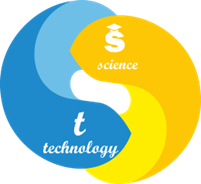 СИЛАБУС «Педагогіка»Статус дисциплінивибіркова Код та назва спеціальності та спеціалізації (за наявності)035 Філологія035.041 Германські мови та літератури (переклад включно), перша – англійськаНазва освітньої програмиГерманські мови та літератури (переклад включно)Освітній ступіньперший (бакалаврський)Обсяг дисципліни (кредитів ЄКТС)4Терміни вивчення дисципліни5 семестрНазва кафедри, яка викладає дисципліну, абревіатурне позначенняФілологія та переклад (ФП)Мова викладанняУкраїнська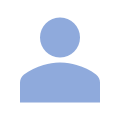 Галацька Валентина Леонідівнаканд. філол. наук, доцентдоцент. каф. філології та перекладуv.l. galatska@ust.edu.uahttps://ust.edu.ua/faculty/emt/kafedra/ftp/sostav/personal_page/265УДУНТ, вул. Лазаряна, 2, ауд. 5402Передумови вивчення дисципліниМетодика викладання іноземної мовиВиробнича практика 2Виробнича практика у видавничій та бібліотечній галузіПедагогічна практика у ЗНЗМета навчальної дисципліниМетою дисципліни є формування у майбутніх перекладачів фахових знань з  педагогіки як науки про навчання, виховання та освіту підростаючого покоління, сутність та зміст процесу виховання, категоріальний апарат дидактики, сучасні концепції та форми організації навчання, особистість учителя як суб`єкта педагогічної діяльності, проблеми розвитку світового шкільництва та педагогічної думки, а також розвиток умінь використовувати набуті знання і навички у професійній діяльності.Очікувані результати навчанняОРН 1	Називати педагогічні поняттяОРН 2	Характеризувати основні категорії дидактики та теорії виховання.ОРН 3	Характеризувати закономірності взаємодії процесів навчання, виховання, освітиОРН 4	Формулювати теоретичні проблеми сучасних видів та концепцій навчання, засад організації освітнього процесу,провідної ролі учителя в ньомуОРН 5	Прослідковувати ключові закономірності розвитку українського шкільництва та педагогікиОРН 6	Розкривати специфіку структури та організації процесу навчання та виховання, його організаційних форм та компонентів ОРН 7	Виявляти й схарактеризовувати особливості методів виховання, навчання, управління освітою.ОРН 8	Використовувати різні підходи до характеристики національної та світових освітніх систем та традиційОРН 9	Відтворювати, критично осмислювати й оцінювати елементи уроку як основної форми організації навчання.ОРН 10	Аналізувати етапи розвитку національної педагогіки,осмислюючи видатні персоналії та роль їхніх теоретично-практичних здобутків. Лекції1. Предмет і завдання педагогіки. Система педагогічних категорій.2. Метод, методика педагогічного дослідження. Загальнонаукові методи дослідження.3. Особистість, її розвиток і формування. Роль спадковості,середовища і діяльності в розвитку особистості.4.Вікові особливості фізичного та психічного розвитку особистості.5. Процес виховання, його структура та рушійні сили Мета і завдання виховання.6.Основні закономірності і принципи виховання. Напрями виховання. 7.Специфіка методів, прийомів та засобів виховання. Методи самовиховання. Генетико-моделюючий метод виховання.8. Формування учнівського колективу, його вплив на виховання особистості.9.Виникнення і становлення дидактики як науки. Сутність та категоріальний апарат. 10 Освітня система в Україні. Зміст та стандарти освіти.11. Структура та організація процесу навчання.12. Сучасні види та концепції навчання.Проблемно-розвивальне, модульне навчання.13.Методи навчання та їх класифікація.Засоби навчання.14.Організаційні форми навчання. Урок та його елементи.15.Структура управління освітою в Україні. Інноваційна спрямованість педагогічної діяльності.16.Основні теорії європейської освіти нового часу: педагогіка особистості, теорія «нового виховання», вальфдорфська педагогіка.Практичні занятт1.Специфіка педагогіки як науки. Система педагогічних категорій.2. Етапи розвитку людської особистості . Роль спадковості та виховання.3.Сутність процесу виховання, його структура та основні напрями.4. Методи виховання особистості, роль колективу та класного керівника в цьому процесі.5.Сутність дидактики, її категоріальний апарат, структура процесу навчання.6.Сучасні види та концепції навчання. Організаційні форми навчання.7.Сучасний учитель, його діяльність та професійний розвиток. Видатні педагоги минулого (Песталоцці,К.Ушинський,Я. Корчак, В.Сухомлинський та ін.) про призначення вчителя.8.Основні теорії національної та європейської освіти нового часу.Контрольні заходи та критерії оцінюванняСеместрова оцінка студента формується за 100-бальною шкалою як сума оцінок поточних контролів (ПК1 та ПК2) та модульних контролів (МК1 та МК2). Максимальні оцінки поточних та модульних контролів становлять: ПК1 – 50 балів, ПК2 – 50 балів; ПК1 – 20 балів, МК1 – 25 балів, ПК2 – 25 балів, МК2 – 30 балів; мінімальні оцінки складають 60% від зазначеного максимального обсягу. Семестрова оцінка студента формується за 100-бальною шкалою як сума оцінок контрольних заходів (КЗ1 та КЗ2), а у третьому семестрі – як сума оцінок контрольних заходів (КЗ1 та КЗ2) та семестрового контролю (екзамену). Максимальні оцінки контрольних заходів та семестрового контролю становлять: у другому семестрі КЗ – 40; КЗ2 – 60; у третьому семестрі КЗ1 – 20 балів; КЗ2 – 20 балів, екзамен – 60 балів; мінімальні оцінки складають 50% від зазначеного максимального обсягу за КЗ1, КЗ2 (другий семестр) або КЗ1, КЗ2 та екзамен (п`ятий семестр). Студент не допускається до екзамену, якщо не виконав 100% практичних робіт з дисципліни, та не отримав мінімальний бал за обома контрольними заходами. Для отримання загальної позитивної оцінки з дисципліни оцінка має бути не менше ніж 50 балів.Політика викладанняСтудент не допускається до екзамену, якщо не виконав 100% практичних робіт з дисципліни, та не отримав мінімальні бали за всіма контрольними заходами. Для отримання загальної позитивної оцінки з дисципліни оцінка має бути не менше ніж 60 балів.Студент не допускається до екзамену, якщо не виконав 100% практичних робіт з дисципліни, та не отримав мінімальний бал за обома контрольними заходами. Для отримання загальної позитивної оцінки з дисципліни оцінка має бути не менше ніж 50 балів.За порушення принципів академічної доброчесності під час будь-якого методу оцінювання (списування – виконання тестів з залученням зовнішніх джерел інформації, крім дозволених для використання; обман – видають індивідуальні завдання, які виконані третіми особами, як власні) студенти несуть відповідальність. У випадку списування студент направляється на повторне складання тесту поточного контролю або не зараховуються бали за виконання тесту модульного контролю. У випадку обману студенту надається нове індивідуальне завдання з можливістю повторної перевірки викладачем.У випадку незгоди з результатами поточного, семестрового контролю здобувач освіти звертається до екзаменатора за роз’ясненням/або з незгодою щодо отриманої оцінки. У випадку незгоди з прийнятим рішенням екзаменатора здобувач освіти звертається у письмовій формі до декану факультету/директора ННЦ з умотивованою заявою щодо неврахування екзаменатором важливих обставин під час оцінювання. Декан факультету/директор ННЦ ухвалює рішення за заявою здобувача освіти, керуючись аргументами, якими здобувач освіти мотивує свою незгоду з оцінкою, і поясненнями (усними чи письмовими) екзаменатора.Засоби навчанняЗа умови аудиторних занять навчальний процес потребує використання мультимедійного проектора (ЗН1).За умови дистанційного навчання необхідна програма для організації відеоконференцій Zoom (ЗН1), комп’ютер/планшет/телефон (ЗН2).Навчально-методичне забезпеченняОсновна літератураВолкова Н.П. Педагогіка. Навч. пос. К.,2007. 615 с.Кравець В. Історія класичної та зарубіжної педагогіки та шкільництва. Тернопіль,1996. 190 с.Галузинський В.М., Євтух М.Б. Педагогіка:історія та теорія. Навч. пос.К.,1996. 220 с.Кравець В.В.Історія української школи та педагогіки.Тернопіль,1994. 170 с.Фіцула М.М. Педагогіка.Навч. пос.К.,2006. 550 с.ДодатковаВащенко В.Виховний ідеал. Полтава,1994. 140 с.Євтух М.Б. Формування гуманізму в системі особистісних якостей  і стосунків. Х.,1995. 120 с. Воропай О.Звичаї нашого народу. Етнографічний нарис.К.,Оберіг,1991. 340 с.Зязюн І.І.Педагогіка добра:ідеали і реалії. К.,2000.506 с.Васильєва М.П. Теорія педагогічної деонтології. Монографія. Х.,2003.216 с. Інформаційні ресурси1. Бібліотека університету та її депозитарій (https://library.ust.edu.ua/uk/catalog?category=books-and-other).